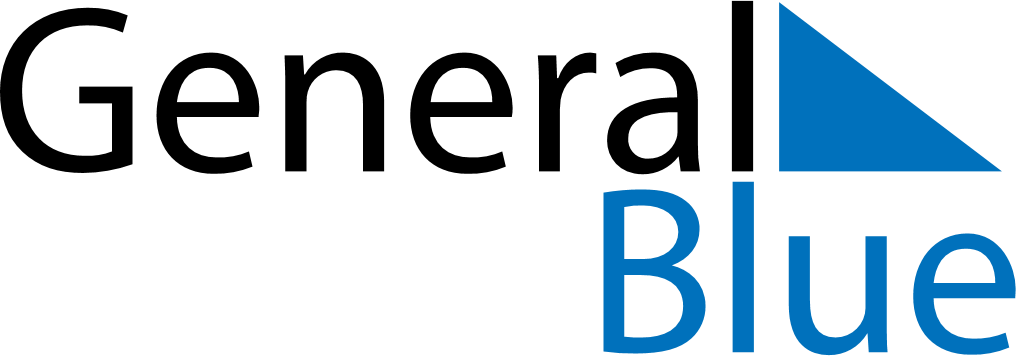 November 1940November 1940November 1940November 1940November 1940SundayMondayTuesdayWednesdayThursdayFridaySaturday123456789101112131415161718192021222324252627282930